Publicado en Madrid el 14/08/2019 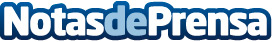 Cinco técnicas de relajación express de Cigna para frenar el estrésEl cansancio y la ansiedad acumulados pueden provocar problemas de insomnio, tensión muscular, molestias digestivas, dolores de cabeza, taquicardias o, incluso, depresiónDatos de contacto:RedacciónMadridNota de prensa publicada en: https://www.notasdeprensa.es/cinco-tecnicas-de-relajacion-express-de-cigna Categorias: Sociedad Recursos humanos http://www.notasdeprensa.es